Supplementary MaterialsSupplement A: Assessment of Study Quality and for risk of bias. Supplement B: Location within each of the study where the data were extracted from.Supplement C: Funnel Plot for the overall association between of the relationship between child and adolescent PEs and any mental disorder. Supplement D: Funnel Plot and Fill Funnel Plot for the overall association between of the relationship between child and adolescent PEs and any non-psychotic disorder.Supplement E. Bubble plot for the effect of (a) PE definition, (b) study design, (c) population size and (d) Follow-up Time (Longitudinal studies only) on the relationship between child and adolescent PEs and any mental disorder.Supplement F: Forest plot and Funnel Plot for the association between child and adolescent PEs and psychotic disorder.Supplement G: Forest plots for the association between child and adolescent PEs and the subcategories of mental disorder (Affective Disorder, Anxiety Disorder, Behavioural Disorder and Substance use Disorder.Supplement H: Forest plots for the association between child and adolescent PEs and Depressive Disorders and Post-Traumatic Stress Disorder.Supplement I: A PRISMA checklist.Supplement A: Assessment of Study Quality and for risk of bias using the National Heart, Lung, and Blood Institute. Quality assessment tool for observational cohort and cross-sectional studies. (https://www.nhlbi.nih.gov/health-topics/study-quality-assessment-tools).Reference:  National Heart, Lung, and Blood Institute. Quality assessment tool for observational cohort and cross-sectional studies. https://www.nhlbi.nih.gov/health-pro/guidelines/in-develop/cardiovascular-risk-reduction/tools/cohort. Accessed December 14, 2018.Supplement B: Data extraction location within each study.Note: N/Aa: Not calculated as the same cohort as Clemmensen (Sample 1); N/Ab: Not calculated information on PEs is only present as a continuous variable; and N/Ac: Not Calculated as the same cohort as Fisher (Sample 10).Supplement B. Supplementary Figure 1. Funnel plot (a) for the relationship between child and adolescent PEs and any mental disorder.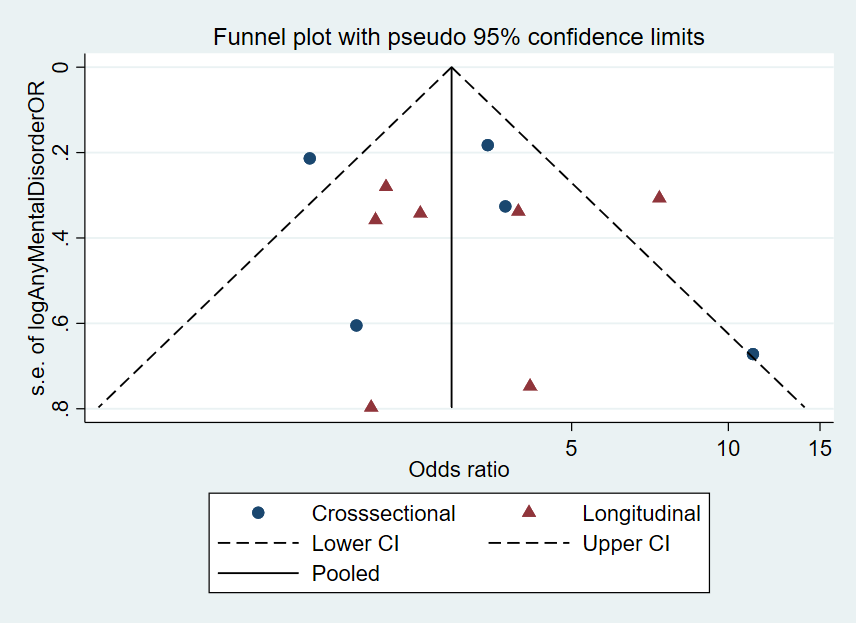 Supplement C. Supplementary Figure 2. Funnel plot (a) and a Fill Funnel plot (b) for the relationship between child and adolescent PEs and any non-psychotic disorder.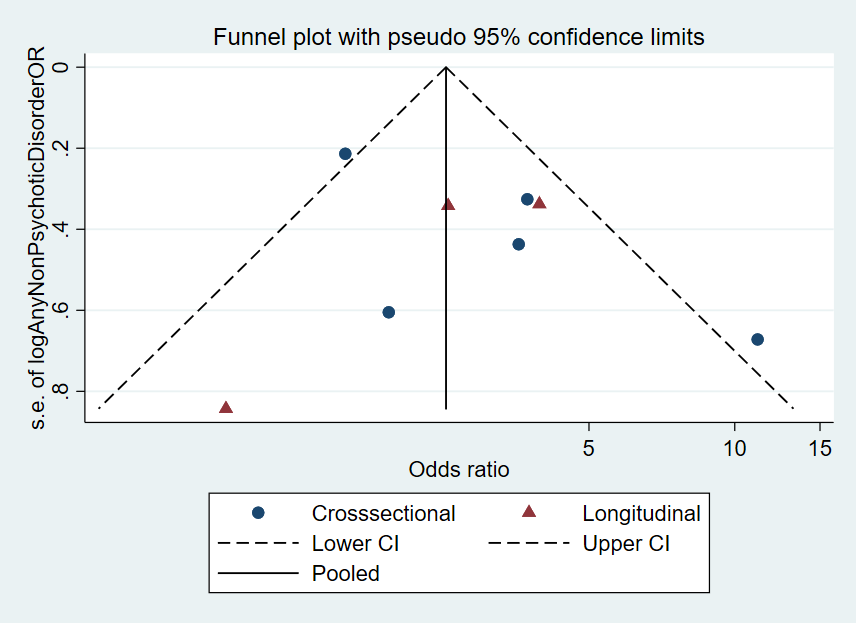 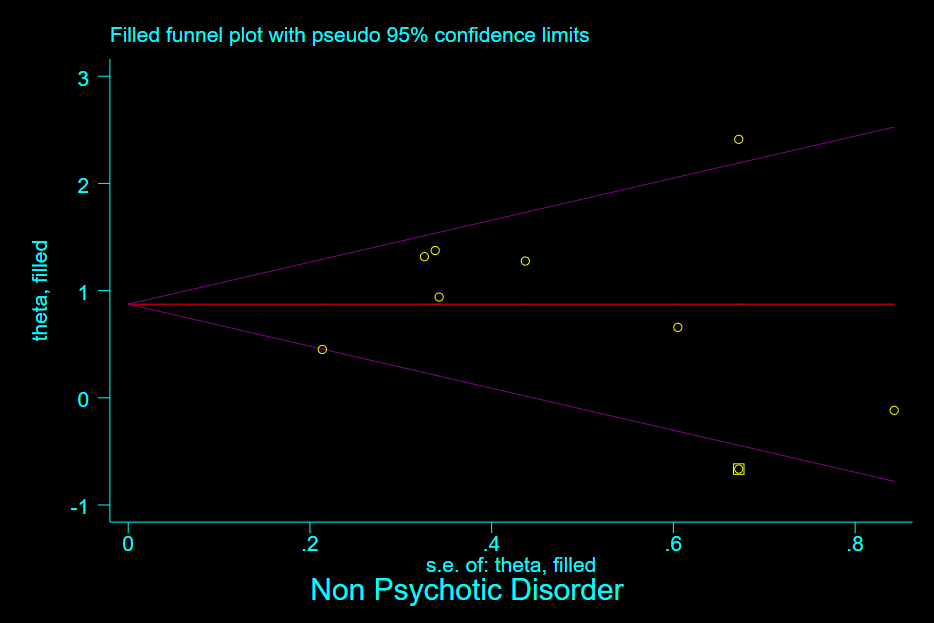 Supplement D. Supplementary Figure 3. Bubble plot for the effect of PE assessment type (a), study design type (b), population size (c), age at which PEs were investigated (d), gender (e) and Follow-up Time (Longitudinal studies – (f)) on the relationship between child and adolescent PEs and Any Mental Disorder.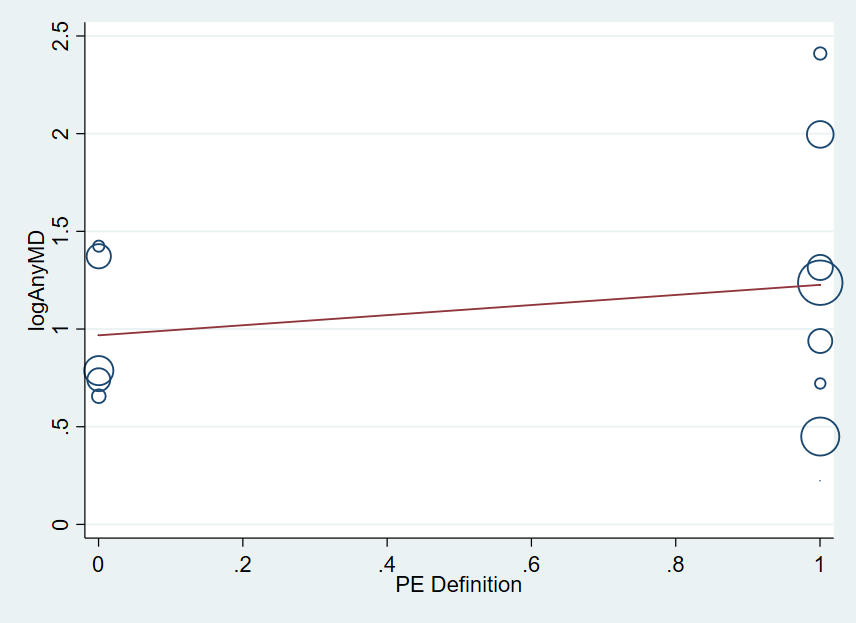 		Assessment Type of PEs: Exp β: 1.29, 95%CI: 0.61-2.75, p =.46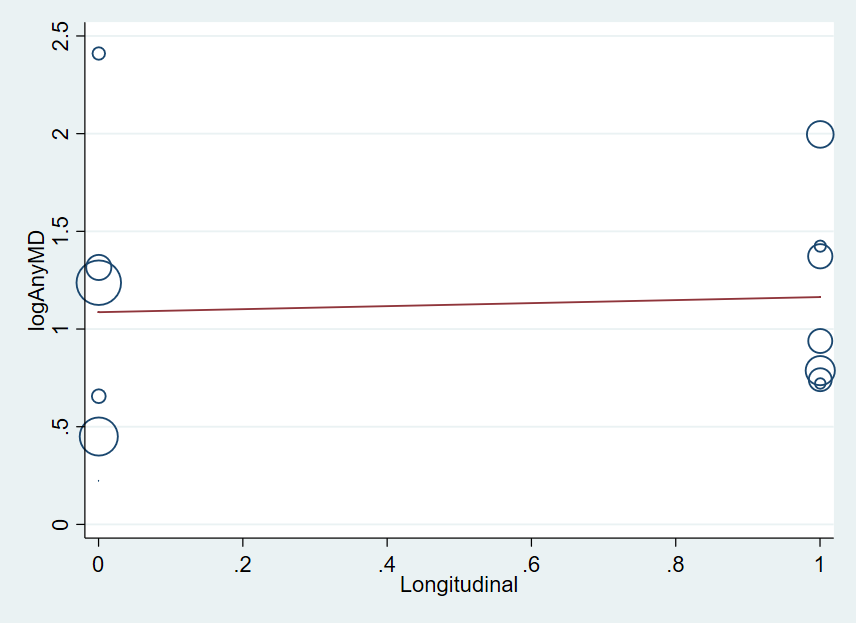 		Study Design Type: Exp β: 1.08, 95%CI: 0.51-2.27, p =.82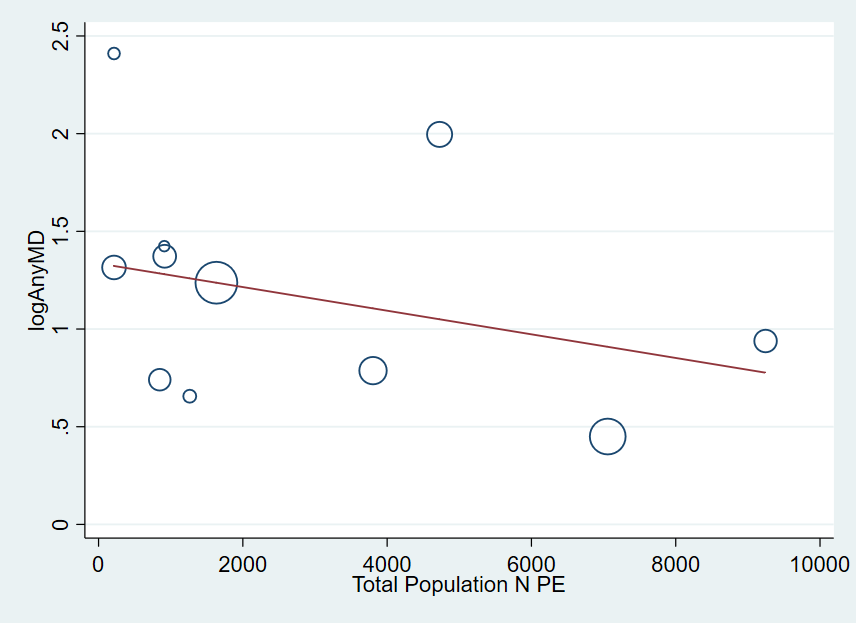 		Total sample: Exp β: 1.0, 95%CI: 0.99-1.00, p =.30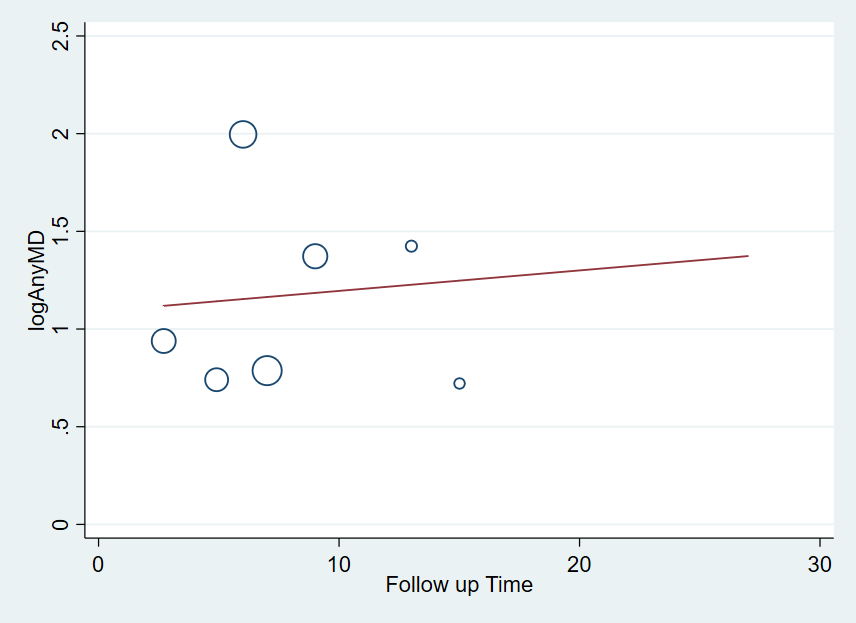 		Follow-up Time: Exp β: 1.01, 95%CI: 0.85-1.20, p =.88Supplement E. Supplementary Figure 4. Forest plot (a) and Funnel plot (b) for the relationship between child and adolescent PEs and psychotic disorders.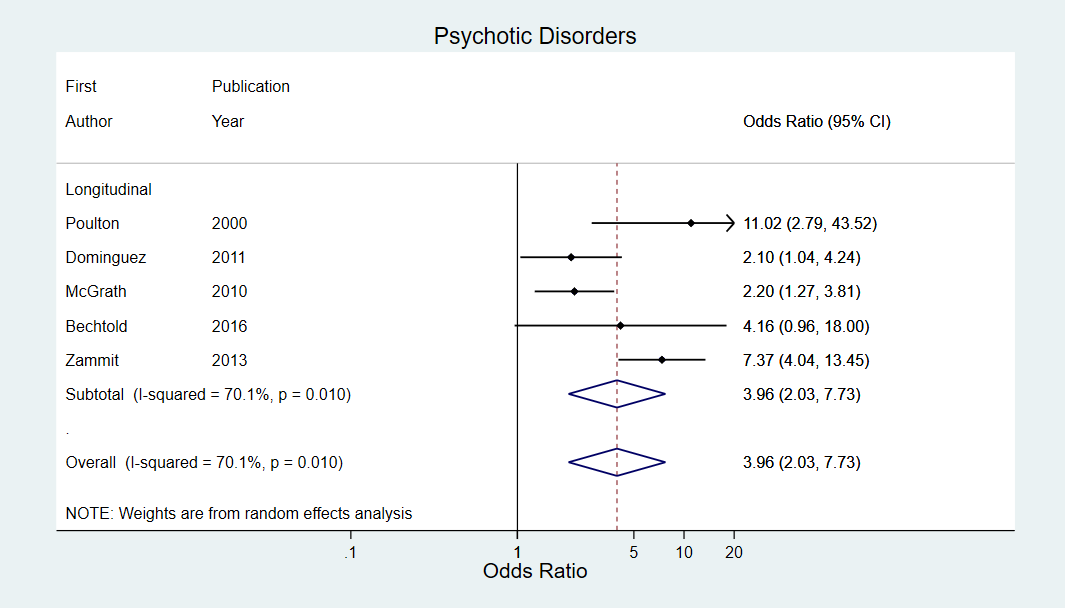 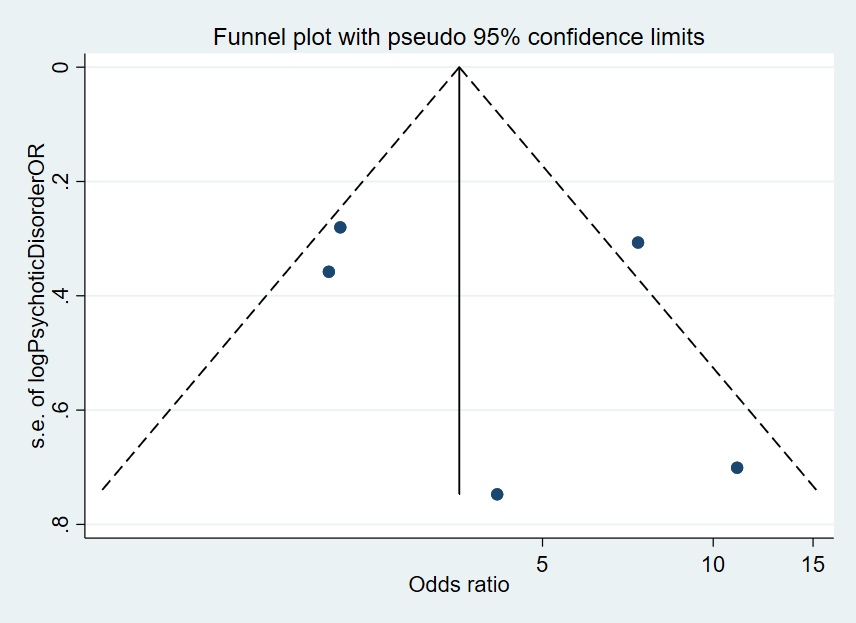 Supplement F. Supplementary Figure 5. Forest plot for the association between child and adolescent PEs and Affective Disorders (a), Anxiety Disorders (b), Behavioural Disorders (c) and Substance use Disorder (d).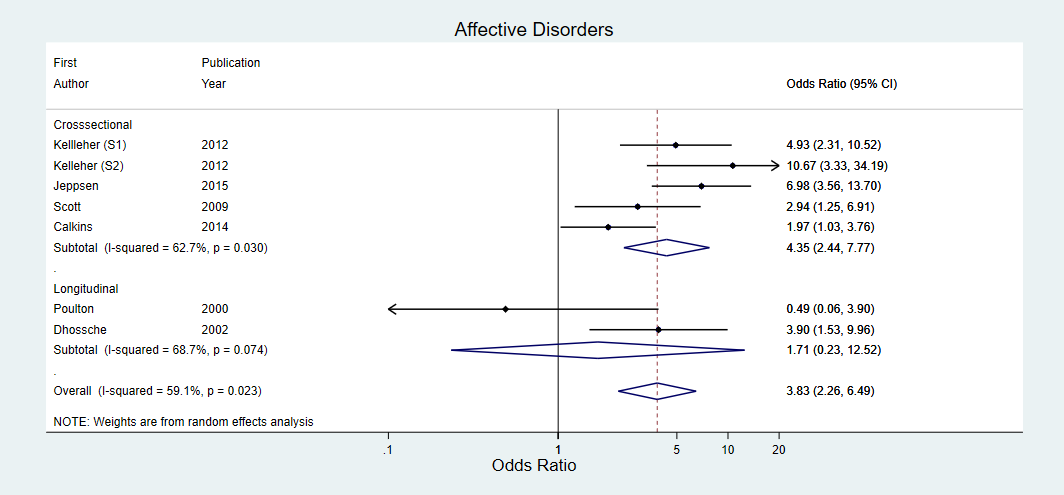 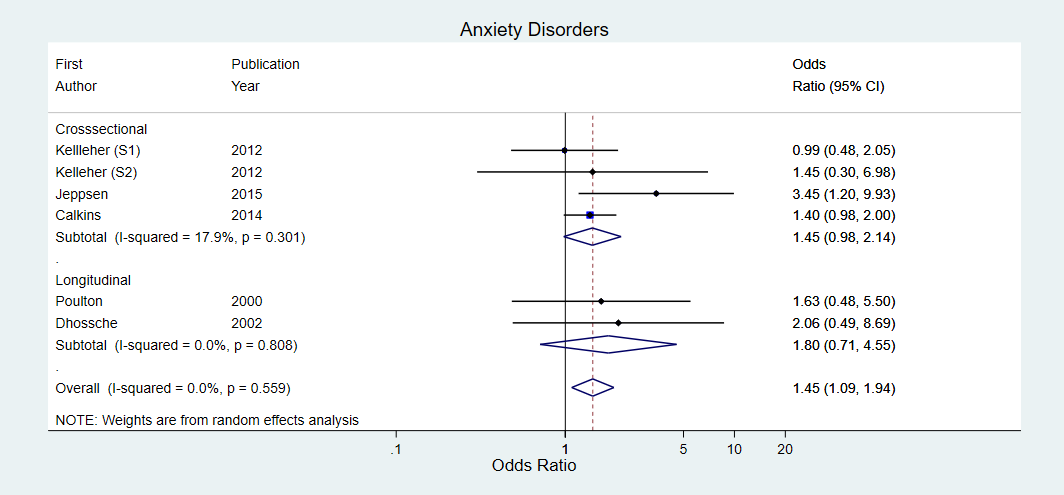 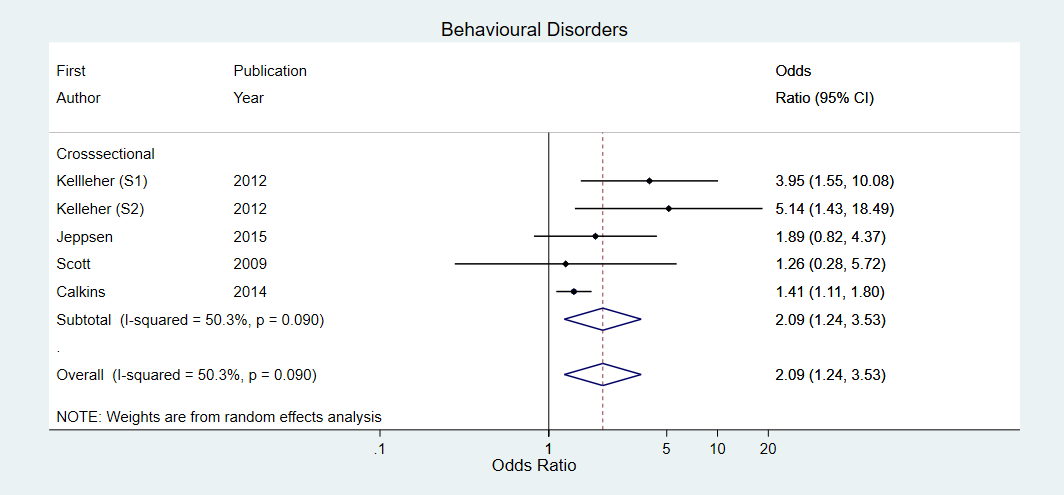 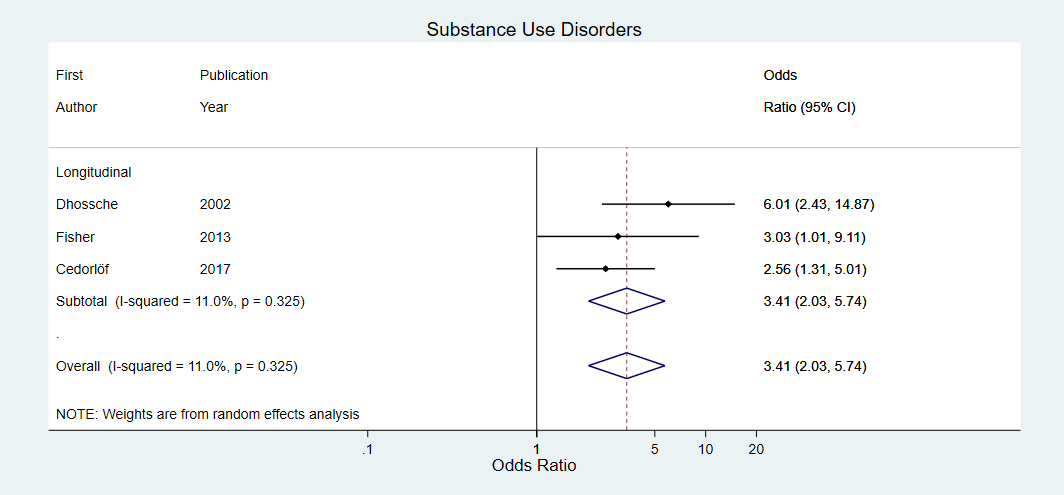 Supplement G. Supplementary Figure 6. Forest plots for the association between child and adolescent PEs and Depressive Disorders (a) and Post-Traumatic Stress Disorder (PTSD) (b).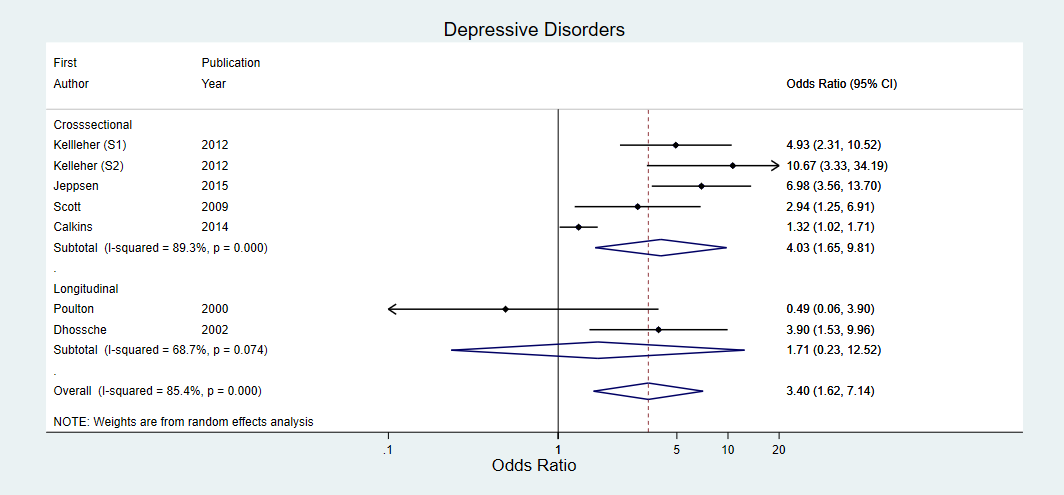 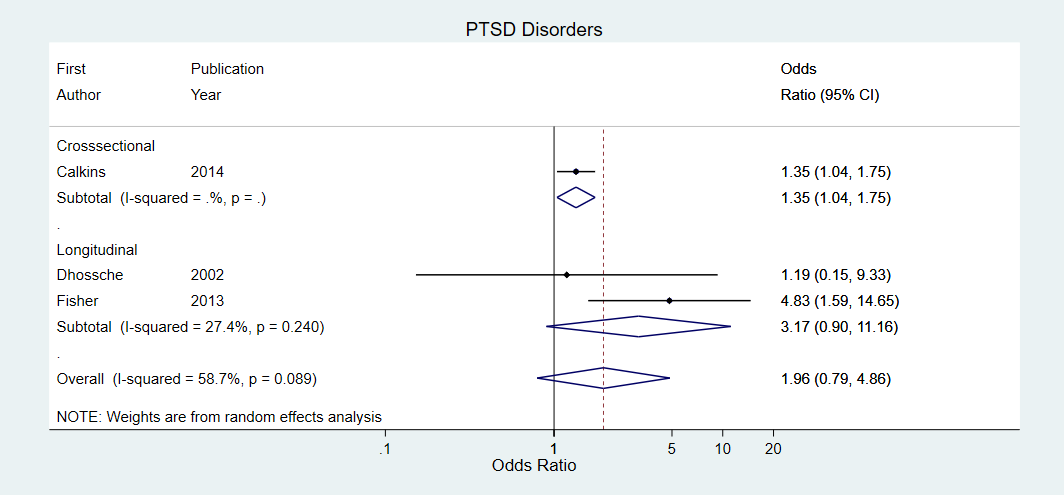 Supplement H. Supplement H. A PRISMA checklist.AuthorsQ1Q2Q3Q4Q5Q6Q7Q8Q9Q10Q11Q12Q13Q14RatingMeta-analysis inclusionRational For Meta-analysis exclusionClemmensenYYNYNRN/AYNYN/AYCDN/ANFairYN/AKellleher (sample 1)YYNYNRN/AYNYN/AYYN/AYGoodYN/AKellleher (sample 2)YYNYNRN/AYNYN/AYYN/AYFairYN/AJeppsenYYNYNRN/AYNYN/AYYN/ANFairYN/AScottYYCDYNRN/AYNYN/AYYN/AYFairYN/ACalkinsNYYYNRN/AYNYN/AYCDN/ANFairYN/AAdriaanseYYNYNRN/AYYCDN/AYYN/ANPoorNExposure measured as a continuous variable.PoultonYYYYNRYYYYCDYYYNGoodYN/ADhosscheYYNYNRYYNYYYCDNYFairYN/AFisherYYYYNRYYYYCDYYYYGoodYN/ADominguezYYYYNRYYYYYYCDYNFairYN/AMcGrathYYYYNRyYNYNYYNYFairYN/ABechtoldYYYYNRYYYYYYCDYYPoorYN/AZammitYYNYNRYYYYNYYNNGoodYN/ACedorlöfYYYYNRYYYYYYYCDCDFairYN/ASampleFirst AuthorPublication YearPE prevalence Data extractionData extraction on the relationship between PE and MD1Clemmensen2016Table 3.  pp.96Table 3.  pp.962Kellleher (sample 1)2012Access to the Data.Table 3. pp29.3Kelleher (sample 2)2012Access to the Data.Table 3. pp29.4Jeppsen2015N/CaTable 1. pp.562.5Scott2009Table 1 pp.181Table 2. pp. 182.6Calkins2014Results. Paragraph 1. pp.298Table 3 pp. 3027Adriaanse2015N/CbN/Cb8Poulton2000N/CcTable 2. pp. 1036. 9Dhossche2002Prevalence of self-reported hallucinations pp.622Table 5. pp. 62310Fisher2013Figure 1. pp.2081 Figure 1 pp. 208111Dominguez2011Occurrence of psychotic experiences. Paragraph 2. pp.88.Table 2. pp.8912McGrath2010Table 1 pp.442Table 1.pp. 44213Bechtold2016Table 5. pp.787Table 5. pp787 14Zammit2013Figure 1. pp.744 Figure 1. pp.74415Cedorlöf2017Table 1. pp.14Author contacted (Table 2 pp. 14)Section/topic #Checklist item Reported on page # TITLE TITLE TITLE Title 1Identify the report as a systematic review, meta-analysis, or both. 1ABSTRACT ABSTRACT ABSTRACT Structured summary 2Provide a structured summary including, as applicable: background; objectives; data sources; study eligibility criteria, participants, and interventions; study appraisal and synthesis methods; results; limitations; conclusions and implications of key findings; systematic review registration number. 2INTRODUCTION INTRODUCTION INTRODUCTION Rationale 3Describe the rationale for the review in the context of what is already known. 3Objectives 4Provide an explicit statement of questions being addressed with reference to participants, interventions, comparisons, outcomes, and study design (PICOS). 3METHODS METHODS METHODS Protocol and registration 5Indicate if a review protocol exists, if and where it can be accessed (e.g., Web address), and, if available, provide registration information including registration number. -Eligibility criteria 6Specify study characteristics (e.g., PICOS, length of follow-up) and report characteristics (e.g., years considered, language, publication status) used as criteria for eligibility, giving rationale. 4-6Information sources 7Describe all information sources (e.g., databases with dates of coverage, contact with study authors to identify additional studies) in the search and date last searched. 4, Fig 1, Search 8Present full electronic search strategy for at least one database, including any limits used, such that it could be repeated. 4Study selection 9State the process for selecting studies (i.e., screening, eligibility, included in systematic review, and, if applicable, included in the meta-analysis). Fig 1, 4-6Data collection process 10Describe method of data extraction from reports (e.g., piloted forms, independently, in duplicate) and any processes for obtaining and confirming data from investigators. 6-7, Sup B Data items 11List and define all variables for which data were sought (e.g., PICOS, funding sources) and any assumptions and simplifications made. 4-7Table 1Risk of bias in individual studies 12Describe methods used for assessing risk of bias of individual studies (including specification of whether this was done at the study or outcome level), and how this information is to be used in any data synthesis. Sup ASummary measures 13State the principal summary measures (e.g., risk ratio, difference in means). 7Synthesis of results 14Describe the methods of handling data and combining results of studies, if done, including measures of consistency (e.g., I2) for each meta-analysis. 6-9Section/topic #Checklist item Reported on page # Risk of bias across studies 15Specify any assessment of risk of bias that may affect the cumulative evidence (e.g., publication bias, selective reporting within studies). Sup AAdditional analyses 16Describe methods of additional analyses (e.g., sensitivity or subgroup analyses, meta-regression), if done, indicating which were pre-specified. 8-9RESULTS RESULTS RESULTS Study selection 17Give numbers of studies screened, assessed for eligibility, and included in the review, with reasons for exclusions at each stage, ideally with a flow diagram. 9, Fig 1Study characteristics 18For each study, present characteristics for which data were extracted (e.g., study size, PICOS, follow-up period) and provide the citations. 10,Table 1Risk of bias within studies 19Present data on risk of bias of each study and, if available, any outcome level assessment (see item 12). Sup AResults of individual studies 20For all outcomes considered (benefits or harms), present, for each study: (a) simple summary data for each intervention group (b) effect estimates and confidence intervals, ideally with a forest plot. Fig 1-2 Table 2 Sup C-GSynthesis of results 21Present results of each meta-analysis done, including confidence intervals and measures of consistency. Fig 1-2 Table 2 Sup C-GRisk of bias across studies 22Present results of any assessment of risk of bias across studies (see Item 15). Sup AAdditional analysis 23Give results of additional analyses, if done (e.g., sensitivity or subgroup analyses, meta-regression [see Item 16]). 12-14DISCUSSION DISCUSSION DISCUSSION Summary of evidence 24Summarize the main findings including the strength of evidence for each main outcome; consider their relevance to key groups (e.g., healthcare providers, users, and policy makers). 14-16Limitations 25Discuss limitations at study and outcome level (e.g., risk of bias), and at review-level (e.g., incomplete retrieval of identified research, reporting bias). 16-17Conclusions 26Provide a general interpretation of the results in the context of other evidence, and implications for future research. 17-18FUNDING FUNDING FUNDING Funding 27Describe sources of funding for the systematic review and other support (e.g., supply of data); role of funders for the systematic review. 18